Online vetélkedő 7-8. évfolyamos diákoknak                                               III. forduló              Katolikus hittan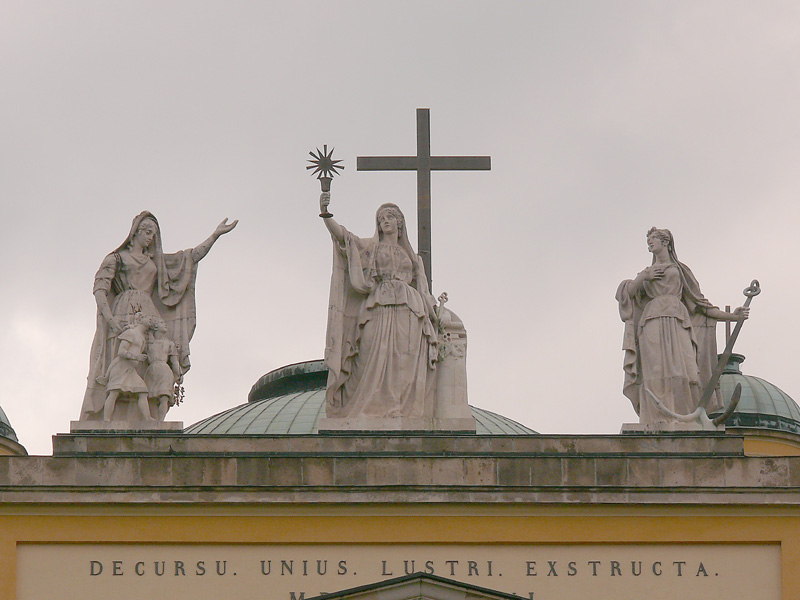 Kedves Diákok! A kitöltött feladatlapot a bercsenyiverseny@gmail.com e-mail címre szíveskedjetek beküldeni. A megoldások mellett írjátok fel a neveteket, osztályotokat és az iskolátok nevét. Beküldési határidő: 2020. december 17. Jó munkát kívánunk!Széchenyi István gróf imája
„Mindenható Isten! Hallgasd meg minden órai imámat! Töltsd el szívemet angyali tiszta szeretettel embertársaim, hazám és honfitársaim iránt! Világosíts fel engem egy kerub lángszellemével, erős eszével! Engedj a jövőbe pillantanom s megkülönböztetnem a jónak magvát a gonoszak magvától! Add tudtomra, mit tegyek és miként kezdjem, hogy neked egykor arról a tőkéről, melyet reám bíztál, beszámolhassak! Gondolkodni akarok és dolgozni éjjel és nappal egész életemen át. Segítsd sikerre bennem azt, ami jó; tipord el csírájában azt, aminek rossz gyümölcse lehetne! Nyújtsd segélyedet, hogy minden heves indulatot elnyomhassak magamban! Engedd, hogy igazi lelki alázattal tekintsek mindent a világon, s úgy fogjak hozzá bármihez!
Egész imám pedig ne csak szóval legyen elmondva, hanem tetteimben nyilvánuljon s legyen szüntelen az éghez bocsátva.
Ámen!” (Sík Sándor fordítása)forrás: http://www.szechenyiorokseg.hu/index.php/erdekessegek/169-szechenyi-istvan-imajaFeladat: Széchenyi István két szellemi lényt is említ imájában. Keresd meg a katolikus lexikonban, hogy kik ők? http://lexikon.katolikus.hu/ angyalok: …………………………………………………………………………………………………………………………………………………………………3 pontkerubok: ………………………………………………………………………………………………………………………………………………………………….3 pont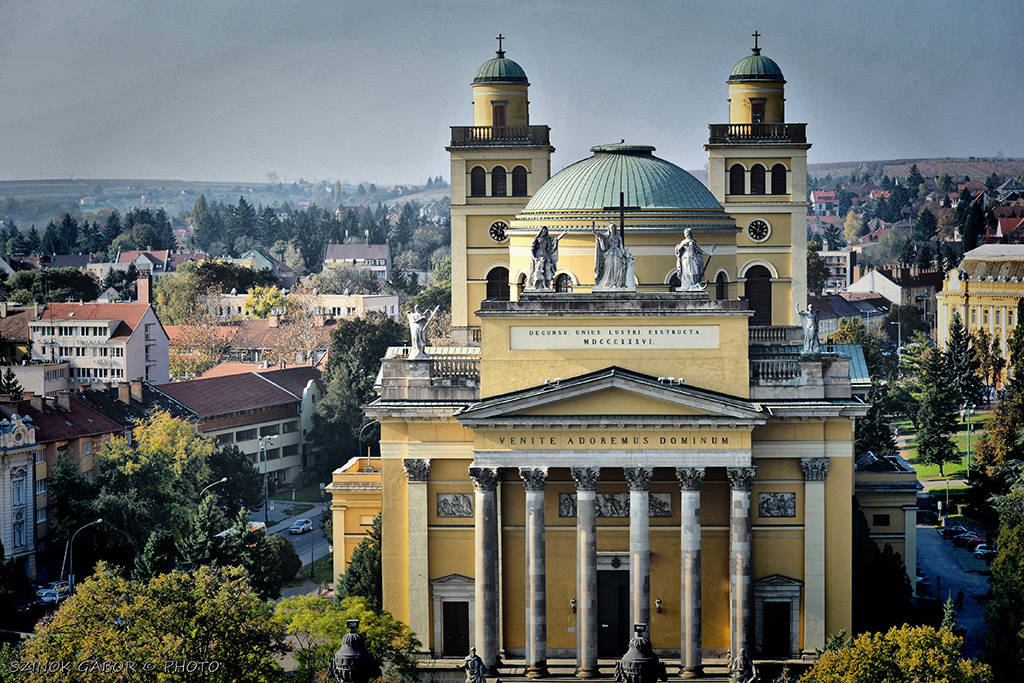 Mely épület látható a képen?…………………………………………………………………………………..Mikor épült?………………………………………………………………………………….Ki tervezte?…………………………………………………………………………………..Ki volt az építtető?…………………………………………………………………………………..Mikor szentelték fel a katedrálist?…………………………………………………………………………………….  5 pontA bazilikán belül található a Szűzanya tiszteletére épített kápolna. Itt látható egy selyem párnácska. Miért őrzik nagy tisztelettel körülvéve ezt a kegytárgyat?……………………………………………………………………………………    3 pontA kép Bosco Szent Jánost (1815-1888), gróf Széchenyi István kortársát, a szalézi rend alapítóját ábrázolja. 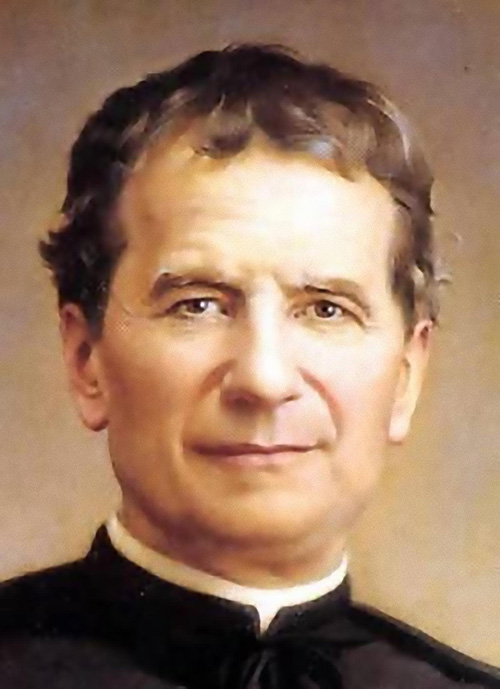 Mi volt a jelszava?………………………………………………………………………………………………………..1 pontMi a Szalézi Társaság célja?………………………………………………………………………………………………………..1 pontOlvasgasd Don Bosco mondásait! Néhányat elkezdtünk, de nem fejeztünk be. Ez a te feladatod lesz! Írd a kipontozott részre a mondatok befejezését!Haladjatok a béke útján, és béke lesz szívetekben,…………………………………..………………………………………………………………………………………………………..1 pontAz igaz katolikus bosszúja a megbocsátás, ……………………………………………….………………………………………………………………………………………………………….1 pontA szeretet leleményes: ………………………………………………………………………1 pontMinden fáradozás gazdag jutalommal jár, …………………………………………1 pontA vallás megvigasztal minden nyomorban, ………………………………………………..…………………………………………………………………………………………………………  1 pontNe találj kibúvót hibáid alól,……………………………………………………………….1. pontKapaszkodj Istenbe, mint a madár: ……………………………………………………………..…………………………………………………………………………………………………………….1 pontA harag biztos legyőzése abban áll, ……………………………………………………..1 pontNe vesztegessétek az időt, tegyetek jót, ………………………………………………1 pontBeszélj keveset másokról, …………………………………………………………………….1 ponthttps://www.szaleziak.hu/_static/don_bosco_mondasai.php  